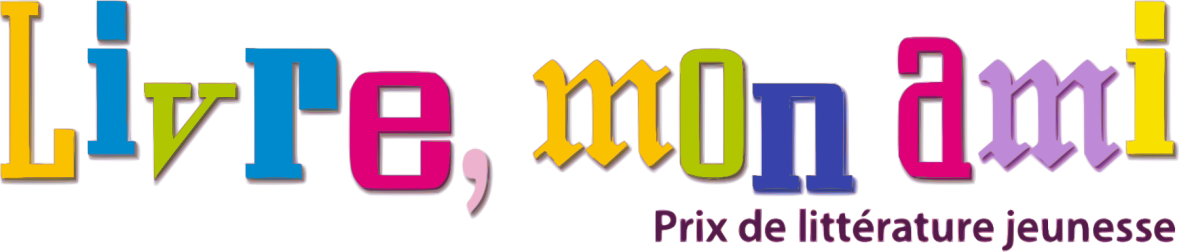 Tableau de suivi des lectures « Livre, mon ami 2024 »LISTEdes élèvesCocher les livres lus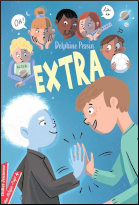 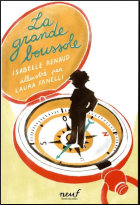 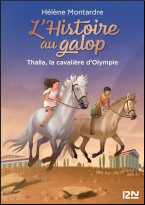 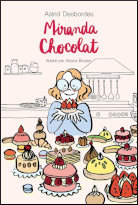 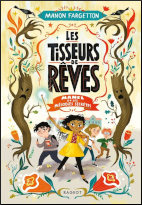 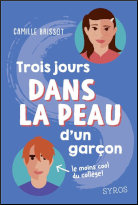 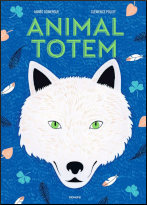 